Appraisals in the Faculty of Brain Sciences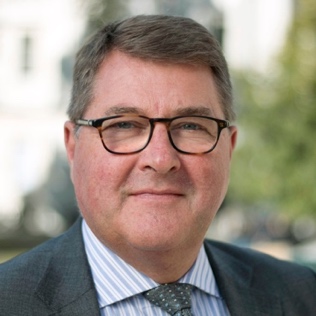 As Dean, I believe that staff development, reward and recognition are integral to our success. Staff who know that they are supported in their professional development will have the ambition and confidence to achieve, whatever their area of expertise.We want to be a Faculty who recognises the importance of personal and professional growth and to help our staff realise their full potential at UCL.  Appraisals are a key tool in that development. It is important to ensure that you have an appraisal annually. Appraisals are a great opportunity to discuss with your line manager all your achievements over the last year, as well as any challenges you have faced, or may face in the coming year. They are an opportunity to discuss your aims and aspirations, to plan steps towards your career progression and to determine how we can support you through that process. They are also used to identify opportunities for recognition and reward; and indeed, for promotion.Please remember that all enabling activity should be taken into consideration at appraisal and promotion, for example, roles which support equality, diversity and inclusion activity should be formally recognised as a contribution.To support appraisers and appraisees in this process, we have developed some simple guidance on areas that should be discussed as part of the appraisal process for all staff.This guidance complements the standard UCL procedures and documentation at www.ucl.ac.uk/hr/docs/appraisal_links.phpI hope you will find this useful and please don’t hesitate to get in touch if you would like to feedback on any particular issues.Professor ALAN THOMPSON FMedSci, FRCP, FRCPIDean, UCL FACULTY of BRAIN Sciences  UCL FACULTY OF BRAIN SCIENCES, SLMS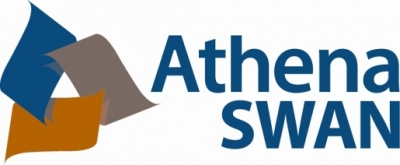 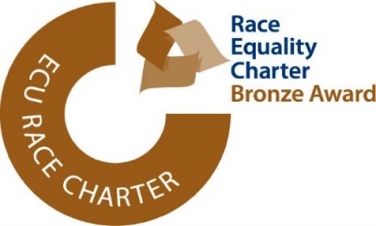 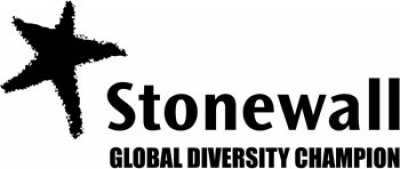 ANNUAL APPRAISAL, REVIEW & STAFF DEVELOPMENT – CHECKLIST FORM This checklist, which is to be used for all staff appraisals, in conjunction with information on the UCL HR website (www.ucl.ac.uk/hr/docs/staff_review_development.php )Please see relevant link on next page for further informationLinks referred to on p2: Guidance re setting effective objectives	www.ucl.ac.uk/hr/docs/appraisal_smarter.phpGuidance re additional support required to carry out objectives
	www.ucl.ac.uk/hr/occ_health/eap.phpMandatory UCL training requirements	www.ucl.ac.uk/hr/od/resources/mandatory_training.phpEquality Diversity Training Module	www.ucl.ac.uk/hr/equalities/training/diversity_module.php Promotions	www.ucl.ac.uk/hr/docs/proms/index.phpIncrement / Contribution points	www.ucl.ac.uk/hr/docs/accelerated_and_contribution_points.php Flexible Working	www.ucl.ac.uk/hr/docs/work_life_balance.php Open Access Policy, including REF	www.ucl.ac.uk/library/open-access/refAnnual Declaration of Interest	www.ucl.ac.uk/hr/services/doir/live/Appraisals	http://www.ucl.ac.uk/slms/slms-intranet/human-resources/accordion/RecordingAppraisalDates      Appraisal, Review and Development Scheme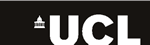 Please complete all sections of this form: Sections A, B, C and D (if applicable), and the Checklist; please carefully refer to Appendix 1 and 2 (Professional Service staff only). Copies of all sections of this form should be stored securely in the department (see section 23 of the policy).N.B. A job description or list of responsibilities and a summary of any enhancements to your CV since the last review should be attached to Part A of the form.PART ATo be completed by the individual Reviewee and passed to the Reviewer at least 5 working days before the review meeting.A summary of your main achievements in relation to your aims, objectives for the review period and any significant changes in your responsibilities since the last review (or in the previous 12 months if there has not been a previous review).A summary of any factors affecting achievement of your aims and objectives or your contribution to the work of the department over the review period. If any reasonable adjustments have been implemented, include a review of their effectiveness and any further support anticipated in the coming review period.3.	Major activities, tasks and priorities anticipated in the coming review period and any training or other support that you will need to assist you in achieving them. In planning your priorities and development activities for the coming period you should take account of UCL’s management competencies and expectations regarding academic excellence, as they relate to your role.PART BSummary of discussion - to be completed by the Reviewer following the meeting.1. Significant achievements since the last review. Aims and objectives not achieved, any factors that have affected the achievement of objectives and, if appropriate, actions agreed to reduce the impact of such factors in future.3.	Objectives agreed for the coming review period – these should address all major elements of the Appraisee’s responsibilities and areas for development in light of UCL’s expectations regarding management competencies and academic excellence, as they relate to the role.PART B (continued)4. 	Any actions that may be required within the department/division (or elsewhere) to enable aims and objectives to be achieved, including any additional reasonable adjustments.I have read the comments made by the Reviewer. I have nothing further to add/I wish to add the following:   (To be completed by Reviewee)PART CAll staff are expected to undertake three learning and development events per year and managers are expected to undertake management development training each year, taking account of the relevant expectations of UCL management competency and academic excellence.After completion by the Appraiser, both the Appraiser and Appraisee should retain a copy of Part C and use it to identify appropriate training and development activities. A record of the appraisal review should be updated locally by either the relevant line manager or a nominated administrator using the MyView function: http://www.ucl.ac.uk/myview/This form should not be sent to Organisational Development, but retained locally and used as the basis for discussion and agreement as to how identified training and development needs are prioritised and addressed.During the course of the review meeting the following areas of training and/or development need have been identified. (Please be as specific as possible).This section should include any training identified to improve performance in the current role or development aimed to equip the Appraisee to undertake a broader, different or more senior role.Description of training and development neededTarget dateFor guidance on available training please consult the Organisation Development website and current UCL course publicity material:Organisation Development, 1-19 Torrington Place, UCL
http://www.ucl.ac.uk/hr/osd/
Contact od@ucl.ac.uk Information Systems Training Unit
http://www.ucl.ac.uk/is/training/staff/ and http://www.ucl.ac.uk/elearning/
Contact Makeba Adero: is-courses@ucl.ac.uk Safety Services Training
http://www.ucl.ac.uk/estates/safetynet/ Contact Melissa Singleton: safetytraining@ucl.ac.uk)Summary and evaluation of training and development activities undertaken since the last review (if none, please make that clear):To be signed by the following:PART DForm to be used in the event of a disagreement between Reviewer and Reviewee regarding the content of a completed Staff Review Form. 
Reviewee's nameReviewer's nameDepartment Please outline your areas of concern regarding the completed Staff Review document
Reviewee's signatureDate I note that the above named Reviewee wishes to raise concerns regarding his/her Staff review 
Reviewer's signature Date Once this form is completed and signed it should be forwarded with a copy of the completed review documentation (parts A, B & C) to the Reviewer's line manager, who will meet with the Reviewer and Reviewee and consider the Reviewee's concerns.Appendix 1UCL FACULTY OF BRAIN SCIENCESAnnual Appraisal and Review – Guidance for Academic, Teaching & Research and Professional Services StaffThis document is intended to provide guidance on areas of key activities that should be featured in the summary of main achievements in the annual appraisal documentation (note: it is important to cross-reference any previously agreed appraisal objectives) and discussed at the performance review and staff development meeting.  Academic, research and teaching staff should use this guide alongside the Academic Careers Framework: http://www.ucl.ac.uk/hr/docs/proms/UCL-Academic-Careers-Framework171017.pdf 1.  TEACHING AND SUPERVISIONReview the quantity and quality of teaching and learning activities provided to undergraduate and postgraduate taught students and postgraduate research supervision; including: Leadership responsibilities as programme director, module or course lead; membership of examination boards and programme committeesTeaching, learning and assessment activities (e.g. lectures, seminars, tutorials, workshops and masterclasses) provided to undergraduate and taught postgraduate students, including the timeliness and utility of feedback and quality of materials hosted on the VLESupervision of BSc or MSc projectsDevelopment of CPD (Life Learning) and related short-coursesTeaching and learning innovation and professional developmentFormal feedback / evaluation of teaching completed by students; and peer review of teachingSupervision of research degree students (including use of research logbook, evidence of regular supervision and upgrade and completing studies within the recommended period)Invited teaching lectures and other knowledge transfer activities outside UCL.2. RESEARCH Describe current research activity with a list of current and recently concluded projects.Peer reviewed publications during the past yearREF publication profile  (4* / 3* quality requirement, citation counts and Open Access compliance) Research grants - successful, pending and unsuccessful (with a note on your own role such as principal investigator/co-investigator, grant body and amount of funding)Management of research impact and development of REF Impact case studies Membership of committees for grant giving bodies, peer reviewer for journals / conferencesInvited plenary presentations at conferencesEvidence of adherence to research governance and integrity - appropriate ethical approvals, data protection procedures and training (e.g. SLMS Introduction to Information Governance).3. ENTERPRISE AND KNOWLEDGE TRANSFERDescribe any enterprise and knowledge transfer projects / activities that demonstrate the impact of your research or teaching, including:Consultancy contracts, patents, spin-outsPartnership working with industry – workshops, joint education forums etc.Facilitating clinical trial activityPublic engagement (e.g. involvement with charities, patient groups, media, online resources).4. LEADERSHIP, MANAGEMENT AND ENABLINGDescribe leadership locally through management of research programmes, and management and development of colleagues; contributions to Department/Faculty/UCL governance; membership of local, regional and national bodies and committees. This can include:Management of staff, carrying out annual appraisals and providing constructive feedbackEvidence of ability to mentor, develop and motivate colleaguesEquality and diversity activities (e.g. Athena SWAN)Working as part of a team to achieve Departmental, Faculty or University goals Service delivery and customer satisfaction (students, academics, researchers, professional services staff colleagues, within your Institute/ Division, Faculty, School and University wide. Also consider external stakeholders and customers)Significant contribution to the academic or Professional Services leadership of a Unit / Centre / Research Department or Research FacilityLeadership/membership of local, national, international committees and societiesEvidence of contributions to peer review bodies/committees, professional organisations, learned societies, government committees or Research Councils, Faculty/ School/ University Committees etc.5. PROFESSIONAL SERVICES ROLESConsider your job description and the relevant job family role profile. Think about things that you have done which you have not already detailed in your objectives but have been significant and have possibly been new to you: what were those key achievements and what challenges did you face? For example, you should consider any enabling activities such as mentoring, or supporting equality and diversity initiatives (such as Athena SWAN). How have you, your team and your customers benefited from completing this work? 6. PERSONAL AND CAREER DEVELOPMENT, AND TRAINING REQUIREMENTSPlanning ahead for learning and development/professional development is a key aspect of the appraisal. It is recommended that each staff member has a personal development plan.  It is key that reviewees form a view on their key priorities for areas of development with a clear link to their job performance and career development. Development is a negotiated and agreed aspect of the appraisal. Consider your job role, opportunities, anticipated changes and challenges. Consider feedback you have received over the past review period, areas you would like to develop further and areas of interest. This is an opportunity to share your thoughts on key aims and other relevant plans that would be useful to discuss with your reviewer. Look beyond the forthcoming year what are your longer-term career plans? What needs to happen to help you to fulfil these plans?Consider your CPD needs and/or career aspirations. Think about the broad range of learning and development opportunities you have experienced within the review period and/or that you should consider for the next year; this may be a formal, more traditional session through to on-the-job experience/s and/or expanding your experience or knowledge through new tasks/projects, attending events, etc. What did you do to develop yourself over the past review period? Have you attended any courses offered through UCL or through an external course provider? Have you received any mentoring or coaching within your role; would this help you within your role? Have you been involved in any teambuilding events? What University events have you attended? Have you been involved in any committee work or project work which has resulted in increased knowledge or new approaches to working? Highlight anything which you have been involved in which is outside your standard job role which has resulted in you acquiring new skills. Consider reviewing local strategic plans and/or operational plans which may give clarity on priorities and opportunities.Professional Services staff should consult useful networks such as AUA (https://aua.ac.uk/ ), AMRA (https://www.arma.ac.uk/ ), CABA (http://www.charteredaba.org/ ), CMI (http://www.managers.org.uk/ ); discuss whether you would like to become a member and whether your Department would support your membership fee.The appraisal scheme for clinical academic staff is outlined at: www.ucl.ac.uk/hr/docs/appraisal_ca.php  The appraisal scheme for non-clinical professorial staff is outlined at: www.ucl.ac.uk/par/ Appendix 2Professional Services Roles Example of SMART ObjectivesThis list has been composed for illustration and support purposes only and is not exhaustive.Administrative and Managerial rolesObjectives relating to service provision within the department, to a particular project, to the provision of management information or to the accuracy and timeliness of work, for example:To improve procedures for monitoring student attendance and for collecting student assignments in consultation with colleagues by x dateTo write a paper for the Head of Department detailing the impact of x to x area of activity by x dateTo develop a policy in relation to a particular subject area and associated procedures for review by the Head of Department by x dateTo review administrative procedures for conference attendance with relevant colleagues to ensure consistency of approach across the department by x dateReduce the down time of IT applications by x per cent by x dateTo review the department’s filing systems and make recommendations for improvement to the Head of Department by x dateTo write a paper for the Head of Department detailing the departmental strategy statement by x dateTo implement a new enquiry process in order to improve the service provided to potential applicants within the next x monthsTo co-ordinate x number of events by x dateTo review the administrative process for x committee by x date to improve the experience for committee members and enhance the decision making processTo review the systems for financial monitoring and propose improvements to line manager/Head of Department by x dateTo prepare a format for management information reports in relation to x to inform the decision-making of x by x dateTo improve student support by acting as point of contact in relation to x issues, responding to queries within x timescaleTo put in place new/enhanced marketing and communication mechanisms in relation to student recruitment activities for x (e.g. international students) by x dateEstablishing/review web pages in relation to x and publish and promote these by x dateEnsure that administrative processes in relation to grant approval and award monitoring are adhered to Ensure that budget management procedures are followed by submitting quarterly reports to xTo ensure mail is delivered to departments by x time each dayTo ensure that all student enquiries are dealt with within x daysTo improve customer satisfaction ratings regarding response times from x per cent to x per cent by x dateTechnical and Lab Management rolesObjectives relating to safety or legal requirements or to the use of specialised equipment, for example:To produce an up to date inventory of all laboratory equipment in the department by x dateTo set up a rota to service the department’s machinery within the next x monthsTo increase the accuracy of instrumentation data by x per cent by x dateTo rewrite the Health and Safety Policy document for the department within the next x monthsTo review the stock monitoring system and propose improvements to the Head of Department within the next x monthsTo produce written guidance on the use of a particular piece of equipment by x dateTo produce recommendations for improving the service provision for academic staff/researchers in a particular specialism by x dateTo develop and deliver training for other technical staff on x subject by x dateTo review the demonstration techniques for students on x area of expertise by x dateTo contribute to the department’s knowledge exchange activity by developing/delivering x service/facility/training and liaising with external contacts to attract business/establish customer needsSupervise the practical projects of students in relation to x, ensuring that the students understand how to safely operate the necessary equipment and monitoring progress to support the students in completing the project to deadlineRisk assess activity x and implement any necessary process improvements by x dateEstablish SOPs in relation to x activity by x date.To increase recycling by x per cent over the course of the yearTo reduce the number of reportable health and safety incidents by x per cent by the end of the yearTo ensure that x area is cleaned by x time each dayTo lock up x buildings by x time each dayTo ensure that x number of orders are delivered as per customer requestsTo review the stock monitoring procedures and suggest improvements by x dateTo ensure incident reports are submitted by x time after the eventTo provide on the job training to a specific person by x date.Relevant ForItemPageAcademic Staff, Researchers & Teaching FellowsAppraisal Checklist2Academic Staff, Researchers & Teaching FellowsAppraisal Form 4Academic Staff, Researchers & Teaching FellowsAppendix 1: 1-4 & 611-13Professional ServicesAppraisal Checklist2Professional ServicesAppraisal Form4Professional ServicesAppendix 1: 5-612-13Professional ServicesAppendix 214ActivitiesCompleted:Completed:Completed:ActivitiesYesNoN/APart A form: Pre-review should also include current job description or list of responsibilities and a summary of any significant changes that have occurred since the last review. Academic, research and teaching staff, as far as they are able, should consider sections 1-4 and 6 in Appendix 1 which align with promotions and re-banding criteria. Professional Services staff should consider section 5 and 6 in Appendix 1 and also consult Appendix 2.Part B form: Summary of review discussion, within 10 working days, to include significant achievements, aims and objectives for the year ahead under each key area (1) (as above). Discussion, if relevant, of additional support required to carry out objectives (2). Appraiser and appraise to retain signed record of the meeting.Part C form: Learning, training and development should be planned each year. Check that past needs have been met and identify relevant opportunities to meet current needs in the coming year. Ensure mandatory UCL training requirements have been met (3) and that recommended training (e.g. Information Governance, Equality & Diversity) (4) is up to date.Discussion about appraisee’s Career Aspirations and future plans, including different and best ways to achieve this, and time-scales.Discussion about relevant Career Development opportunities, eg: leadership schemes, coaching and mentoring (e.g. uMentor), Personal Development Programmes (eg: Aurora, Springboard for Women), and networks (eg: Neuroscience Careers Network, Astrea – UCL’s Network for Women in Professional Services, Association of University Administrators).Discussion about steps towards Promotion, including timing, with reference to relevant promotions criteria (Academic and Research and Teaching staff only) (5) Discussion about possible application for additional incremental or contributions points for sustained and exceptional performance (6)Discussion about need and opportunities for Flexible Working (7)Discussion about UCL’s open access policy, including REF requirements (Academic and Research staff only) (8)Discussion about the requirement for an annual declaration of interest (mandatory for all staff) (9)Appraisal recorded on MyView (10)If there were no discussions about career aspiration, career development and promotion opportunities explain why here:If there were no discussions about career aspiration, career development and promotion opportunities explain why here:If there were no discussions about career aspiration, career development and promotion opportunities explain why here:If there were no discussions about career aspiration, career development and promotion opportunities explain why here:Name of reviewee:Post:Department / Division:Date of appointment topresent post: Name of reviewer:Date of meeting:Signed:(Reviewer)Date:Signed:(Reviewee)Date:Appraisee’s signature:Appraisee’s name: (please print)Department/Division:Appraiser’s signature:Appraiser’s name: (please print)Department/Division:Date of review meeting:Head of Department / Division’s Signature:Date: